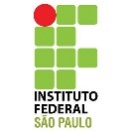 TERMO DE COMPROMISSO DE REDISTRIBUIÇÃOLocal, xx/xx/xxxxDADOS DO SERVIDOR:Venho pelo presente termo firmar compromisso, sob pena de não ser efetivado o processo de redistribuição, de cumprir com os itens abaixo:Concluir as tarefas administrativas ou docentes que me foram atribuídas por minha chefia imediata, Diretoria Geral ou Pró-Reitoria, de modo a não deixar pendências ou trabalhos inacabados em meu setor de lotação; Apresentar comprovante de pagamento de convênio de saúde quando da publicação da portaria de minha redistribuição no DOU;Regularizar minha frequência no sistema SUAP, referente ao período de efetivo exercício no IFSP.Regularizar pendencias patrimoniais, assim como de transferência de bens no caso da redistribuição ser aprovada pelo IFSPDe entregar o crachá e a Identidade Funcional ( caso houver) quando da publicação da portaria de minha redistribuição no DOU(   ) Declaro que entreguei junto a este Termo de Compromisso o relatório SUAP, com os bens patrimoniais que estão sob minha responsabilidadeAssinaturaNome do servidorNomeSiapeCargo – ÁreaCâmpus de lotaçãoProcesso SuapÓrgão de Destino Câmpus DestinoTipo da Redistribuição(   ) Por permuta (   ) Por contrapartida de Código